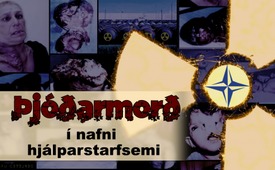 Þjóðarmorð í nafni hjálparstarfsemi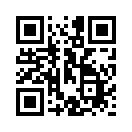 Fyrir rúmum 20 árum réðst hið Bandaríkjastýrða NATO inn í sambandslýðveldið Júgóslavíu.Fyrir rúmum 20 árum réðst hið Bandaríkjastýrða NATO inn í sambandslýðveldið Júgóslavíu.  Án alþjóðlegs samþykkis, þ.e.a.s. án umboðs Sameinuðu þjóðanna.  Það gerir þetta brot á alþjóðasáttmála en verkefnið átti að binda enda á meint þjóðamorð af hálfu Serba.  Meðan á þessari svokölluðu mannúðlegu hernaðaríhlutun stóð var skotið 30.000 - 50.000 baneitruðum úraniumskotum. Þar með hófst þjóðarmorð á serbísku þjóðinni.  Vegna geislunarinar sem lagðist yfir allt svæðið, veikist dag hvern eitt barn af völdum krabbameins. Samkvæmt dr. Slobodan Čikarić, prófessor í læknisfræði, hefur dánartíðni aukist um 2,5 % árlega frá 1999.  Einnig hefur fæðingartala mikið vanskapaðra nýbura hækkað.  Í Írak, Afganistan og Sýrland er samskonar þjóðarmorði í gangi, á grundvelli svokallaðs mannúðlegs sóknarstríðs undir Bandarískri forrustu.eftir eftir hm.Heimildir:http://derwaechter.net/category/weltÞetta gæti þér líka þótt áhugavert:#Strid-Baratta - Stríð-Barátta milli landa - www.kla.tv/Strid-BarattaKla.TV – Hinar fréttirnar ... frjálsar – óháðar – óritskoðaðar ...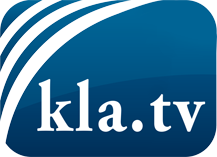 það sem fjölmiðlar ættu ekki að þegja um ...fáheyrt frá fólkinu, für das Volk ...reglulegar fréttir á www.kla.tv/isÞað borgar sig að fylgjast með!Ókeypis áskrift með mánaðarlegu fréttabréfi á netfangið
þitt færðu hér: www.kla.tv/abo-isÁbending öryggisins vegna:Mótraddir eru því miður æ oftar þaggaðar niður eða þær ritskoðaðar. Svo lengi sem flytjum ekki fréttir samkvæmt áhuga og hugmyndafræði kerfispressan getum við sífellt reikna með því að leitað sé eftir tilliástæðum til þess að loka fyrir eða valda Kla.TV skaða.Tengist því í dag óháð internetinu! Smellið hér: www.kla.tv/vernetzung&lang=isLicence:    Creative Commons leyfi sé höfundar getið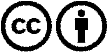 Við útbreiðslu og deilingu skal höfundar getið! Efnið má þó ekki kynna tekið úr því samhengi sem það er í.
Stofnunum reknum af opinberu fé (RÚV, GEZ, ...) er notkun óheimil án leyfis. Brot á þessum skilmálum er hægt að kæra.